Рекомендации по работе с презентацией тематического занятия (классного часа) ««Хранители мира»(Музеи в годы Великой Отечественной войны)для обучающихся 9-11 классовЦель: формирование ценностного отношения к общественной миссии музеев, их роли в сохранении исторической памяти.Задачи:воспитание у обучающихся благодарной памяти о людях, победивших фашизм и возродивших Отечество; чувства гордости за свою страну;формирование гуманистических качеств личности;развитие умения аргументированно высказывать свою точку зрения.Методический материал носит рекомендательный характер. Учитель, принимая во внимание особенности каждого класса, может варьировать задания, их количество, менять этапы урока.СлайдКомментарий для учителя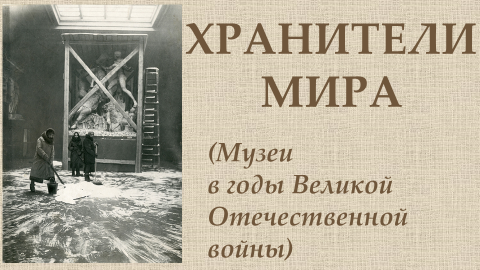 Когда говорят о роли музеев в истории и в развитии человеческой цивилизации, часто используют выражения – «хранители времени», «хранители памяти».Как вы думаете, почему? Исчерпывается ли миссия, назначение музея его ролью «хранителя»? *Встречалось ли вам выражение «хранители мира»? (В индуизме, эпизод «Звездных войн», компьютерная игра.)В чем, по вашему мнению, состоит истинная ценность музейного экспоната? Почему, создавая или обновляя экспозиции, сотрудники музеев изучают статистические данные о посетителях музея, создают так называемый «портрет посетителя»?Ежегодно в Москве проводится «Интермузей» – единственный в мире масштабный музейный фестиваль, в котором участвуют сотни российских и зарубежных музеев. «Хранители мира» – тема XXII Фестиваля – была посвящена 75-летию Великой Победы в Год памяти и славы, объявленному в Российской Федерации в 2020 году.Как вы думаете, почему организаторы Фестиваля выбрали именно такую формулировку темы? Как вы понимаете словосочетание «хранители мира»?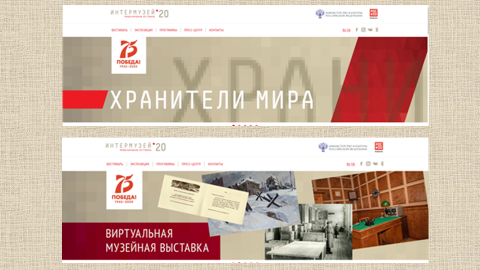 В 2020 году впервые за свою историю «Интермузей» проходил в онлайн-формате, тем самым в условиях пандемии была предоставлена возможность посещения виртуального выставочного зала сотням тысячам зрителей.Задание. Посмотрите фрагмент видеоролика к открытию Фестиваля, обратите внимание на цифры. О чем они говорят? Когда началась эвакуация музеев? Сколько фондохранилищ было создано? Сколько музеев нашей страны было разрушено и разграблено захватчиками? Видеоролик «Открытие Фестиваля».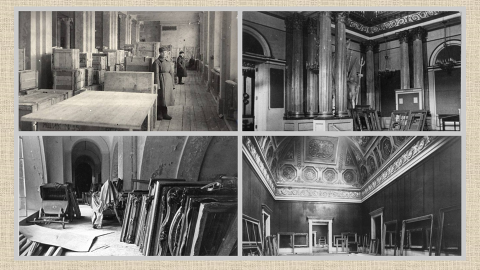 В интерактивной музейной выставке «Интермузей-2020» были представлены коллективные и индивидуальные стенды музеев, где рассказывалось о работе музеев по сохранению и восстановлению объектов культурного наследия во время боевых действий и сохранению памяти о Великой Отечественной войне.Задание. Все участники Интермузея-2020 представили короткие видеоматериалы о музеях в годы Великой Отечественной войны. Посмотрите три видеоролика. Что их объединяет? Предположите, как сложилась судьба музеев в годы войны? Что вы можете сказать о людях, сумевших в невероятно тяжелых условиях сохранить музейные коллекции?https://www.youtube.com/watch?time_continue=29&v=Mk4g-2VZ3ew&feature=emb_logo (Государственная Третьяковская галерея)https://www.youtube.com/watch?time_continue=3&v=yngBjqrIQVk&feature=emb_logo(Государственный Эрмитаж)https://www.youtube.com/watch?time_continue=10&v=yELdkPIMSO0&feature=emb_logo(Государственный музей изобразительных искусств имени А.С. Пушкина)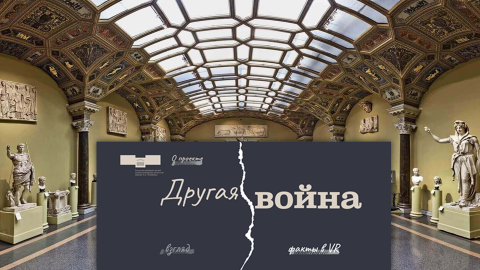 В 2020 году Государственным музеем изобразительных искусств имени А.С. Пушкина был представлен проект «Другая война».Задание. Перейдите по ссылке https://1941-1945.pushkinmuseum.art/ на первую страницу проекта. Откройте раздел «О проекте». Найдите в тексте ответы на вопросы.Из каких разделов состоит проект «Другая война»?Кем создан этот проект? Какова цель его создания? В чем его особенности?*Предположите, почему авторы назвали свой проект «Другая война»?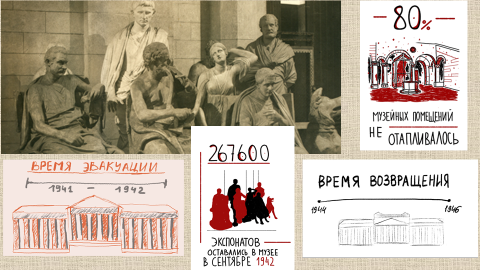 Ознакомьтесь с материалами раздела «Взгляд».Что, на ваш взгляд, отличает этот музейный ресурс? Можно ли назвать его обычным, традиционным? Поясните свой ответ.Варианты заданий (выбор обучающихся или педагога).Посмотрите видеосюжеты о жизни музея с 1941 по 1946 год. Чем отличаются эти сюжеты, что их объединяет? Что в деятельности музея осталось неизменным? Познакомьтесь с «Деталями». Какая из «деталей» произвела на вас наибольшее впечатление?Прослушайте серию подкастов «Люди» (при ограниченном времени – подкаст «Жизнь» (7.48-11.00). Как бы вы теперь ответили на вопрос, почему проект ГМИИ назван «Другая война»?Познакомьтесь с цифрами и пройдите тест «Что будет дальше».Согласны ли вы с утверждением, что в годы Великой Отечественной войны сотрудникам Государственного музея изобразительных искусств имени А.С. Пушкина удалось сохранить его ценные коллекции? Или было сделано нечто БОЛЬШЕЕ? Поясните свой ответ.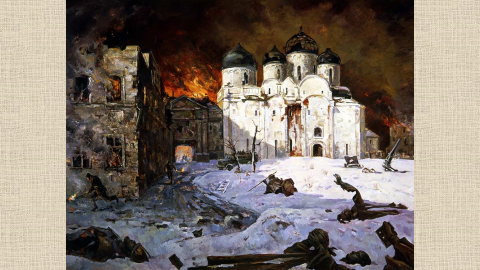 К сожалению, судьба Музея изобразительных искусств – не исключение, она типична. Культурные ценности нашей страны, музеи, библиотеки, архивы подверглись разграблению и уничтожению, часть погибла в сложнейших условиях эвакуации.С 1992 года специалистами Министерства культуры Российской Федерации было начато издание «Сводного каталога культурных ценностей Российской Федерации, похищенных и утраченных в период Второй мировой войны», где публикуется реестр потерь, понесенных российскими музеями, библиотеками и архивами в минувшей войне. Задание. Познакомьтесь с материалами «Культурные ценности – жертвы войны» на сайте Министерства культуры Российской Федерации http://lostart.ru/ru/.Найдите в тексте статьи статистические данные, подтверждающие масштабность эвакуации культурных ценностей.Что осложняло эвакуацию? Назовите не менее трех факторов.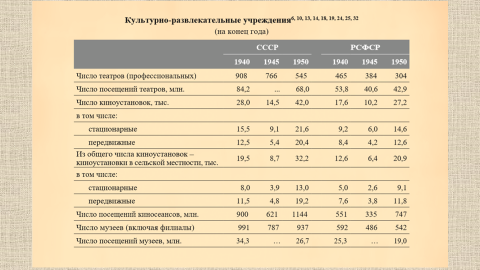 Задание. Познакомьтесь с данными таблицы на слайде и выполните задание по ссылке.https://learningapps.org/watch?v=pmzauacon21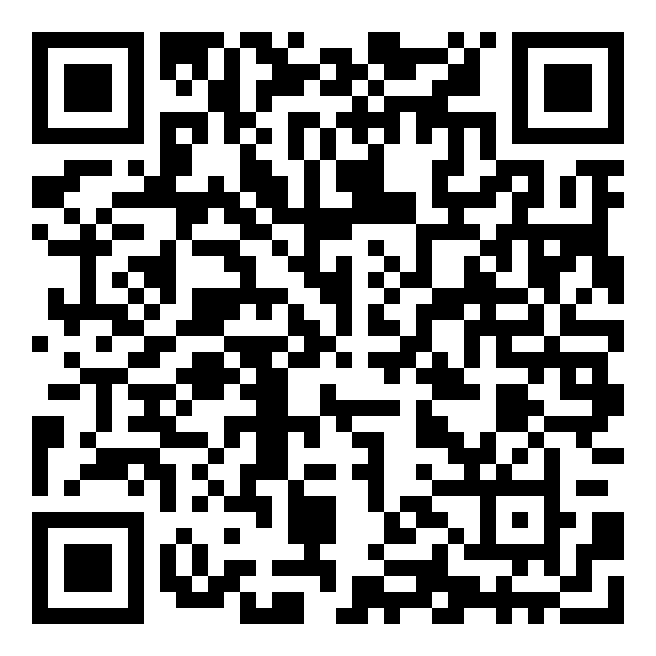 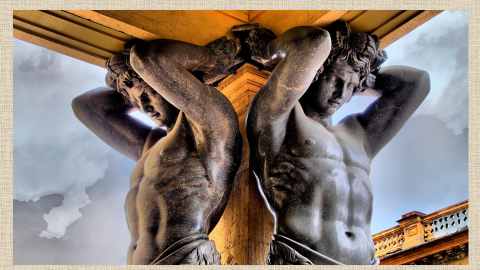 Как бы вы сейчас ответили на вопрос, почему музеи – «хранители мира»? 